Spett.le Dirigente Scolastico Istituto professionale per i servizi per l’enogastronomia e l’ospitalità alberghiera Rainulfo DrengotVia NobelAversaOggetto: 	Indagine di mercato, ad evidenza pubblica, per eventuale successivo affidamento diretto ai sensi dell’art. 1, comma 2, lett. a) del decreto legge n. 76 del 16 luglio 2020 convertito nella legge n. 120/2020, del decreto legge n. 77 del 31 maggio 2021 convertito nella legge n.108 del 29/07/2021 e dell’art. 36, comma 6 del d.lgs. 50/2016 e ss.mm.ii., mediante trattativa diretta su MEPA della fornitura e dei lavori per la realizzazione/potenziamento della rete LAN e wireless di cui al decreto dirigenziale n. 171 del 13/04/2022 - Progetto cablaggio strutturato e sicuro all’interno degli edifici scolastici (13.1.1A-FESRPON-CA-2021-187) CUP: J39J21006980006: Offerta economicaII sottoscritto _________________________________________________ , nato il _____________, residente nel Comune di ____________________________________________ , cap. ___________, Provincia_____________________________________ Stato _________________________,  Via / piazza ______________________________________________________________n. civ.___legale rappresentante della Ditta/Società _______________________________ ______________________ , con sede nel Comune di ___________________________________________________________  cap. ___________, Provincia_____________________________________ Stato _______________,  Via / piazza __________________ _______________________________________________ con partita I.V.A. numero __________________________________ tel.________________________ Fax ________________ e-mail ____________________________________________e-mail certificata ___________________________________ con espresso riferimento alla Ditta/Società che rappresenta, presa integrale visione capitolato tecnico, di cui accetta tutte le condizioni e gli impegni conseguentipresentala seguente offerta economica relativa alla fornitura e all’esecuzione dei lavori per la realizzazione/potenziamento della rete LAN e wireless di cui al decreto dirigenziale n. 171 del 13/04/2022 - Progetto cablaggio strutturato e sicuro all’interno degli edifici scolastici (13.1.1A-FESRPON-CA-2021-187) CUP: J39J21006980006 _______________________	                ___________________________________      	(importo totale in cifre)						(importo totale in lettere)_______________________	            ______________________________________(Percentuale di ribasso in cifre)						(Percentuale di ribasso in lettere)		Importo  oneri per la sicurezza ___________________	____________________________                                            		(importo in cifre)		      	 (importo in lettere)L’offerta economica è stata così determinataA tal fine, il sottoscritto nell’accettare tutte le condizioni specificate nel Capitolato Tecnico della presente procedura, dichiara:di essere consapevole che il l’istituto potrà richiedere un miglioramento del prezzo indicato nel preventivo allegato alla presente, ai fini dell’esonero dal versamento della cauzione definitiva, ai sensi dell’art. 54 del RD 23 maggio 1924, n. 827 e s.m.i. e dell’art. 103, co 11, del D.lgs. n. 50/2016;che la presente offerta è irrevocabile ed impegnativa sino al 180° (centottantesimo) giorno successivo al termine ultimo per la presentazione della stessa;di aver preso visione ed incondizionata accettazione delle clausole e condizioni riportate nel Capitolato tecnico, comunque, di aver preso cognizione di tutte le circostanze generali e speciali che possono interessare l’esecuzione di tutte le prestazioni oggetto della fornitura e dei lavori e che di tali circostanze ha tenuto conto nella determinazione dei prezzi offerti, ritenuti remunerativi;di non eccepire, durante l’esecuzione dell’ordine, la mancata conoscenza di condizioni o la sopravvenienza di elementi non valutati o non considerati, salvo che tali elementi si configurino come cause di forza maggiore contemplate dal codice civile e non escluse da altre norme di legge e/o dal Capitolato tecnico;che i prezzi offerti sono omnicomprensivi di quanto previsto negli atti di gara;di accettare che i termini di pagamento delle fatture sono pari a 30 (trenta) giorni dalla di data ricevimento della fattura ai sensi e per gli effetti dell’art. 4 comma 4 del D.lgs. 231/02 e s.m.i. Il sottoscritto prende, infine, atto che:- 	i termini stabiliti nello nel Capitolato Tecnico sono da considerarsi a tutti gli effetti termini essenziali ai sensi e per gli effetti dell’articolo 1457 cod. civ.;- 	il Capitolato Tecnico, così come gli altri atti della procedura, costituiranno parte integrante e sostanziale dell’ordine/contratto che verrà stipulato con attraverso il MEPA.________, lì_____________	                                                           Firma           _____________________                      (firmato digitalmente)  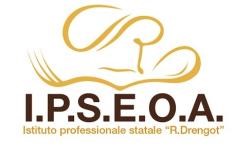 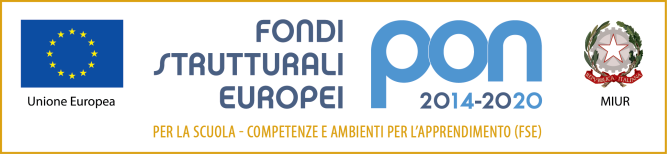 DescrizioneQuantitàPrezzo unitario senza IVAPrezzo totale senza IVAElementi di rete passivi e Apparati di rete attiviSwitch Specificare (esempio Switch 16 porte (POE) + 2 SFP)SpecificareProdotti per l’accesso wirelessSpecificareSpecificareAccess PointSpecificare (esempio Access Point alimentati POE di tipo WIFI 6)SpecificareDispositivo di gestione dell’access PointSpecificareSpecificareFirewallSpecificareSpecificareServizi per dispositivi di sicurezzaSpecificareSpecificareArmadio RackSpecificare (esempio Armadio Rack 19’’ da 42U)Specificare (esempio Armadio Rack 19’’ da 12U)Cablaggio in rameSpecificare (esempio Cavo categoria 7)Specificare (esempio Frutto rete RJ45 UTP CAT7)Cablaggio in fibra otticaSpecificareSpecificareGruppi di continuitàSpecificareSpecificareServizi Accessori (max 10 del totale della fornitura)Servizio di assistenza e manutenzioneServizio di montaggio e gestione della reteOpere accessorie alla fornitura (Massimale 20% del valore totale delle forniture): Piccoli adattamenti edilizi necessari per l’installazione della fornituraSpecificare (esempio quadro elettrico)Specificare (esempio Interruttore Magnetotermico Differenziale)ServerSpecificare (esempio Server 2U - 1P Xeon - 128GB di Ram, 8x1GB SSD - Raid 1)SpecificareSoftwareSpecificare (esempio Software - Windows Server 2022 - Standard Edition)SpecificareAltroSpecificareSpecificareSpecificareSpecificareTOTALE 